SAKARYA ÜNİVERSİTESİ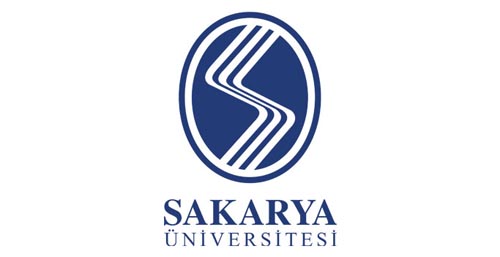 SAĞLIK BİLİMLERİ FAKÜLTESİ2019-2020 BAHAR YARIYILISAKARYA EĞİTİM VE ARAŞTIRMA HASTANESİ MERKEZ KAMPÜSHEMŞİRELİK BÖLÜMÜÇOCUK SAĞLIĞI VE HASTALIKLARI HEMŞİRELİĞİ DERSİ A GRUBU ROTASYON PLANISAKARYA EĞİTİM VE ARAŞTIRMA HASTANESİ MERKEZ KAMPÜS Sakarya Eğitim ve Araştırma Hastanesi Merkez Kampüs Süt çocuğu servisi (5. Kat)Sakarya Eğitim ve Araştırma Hastanesi Merkez Kampüs Kan AlmaSakarya Eğitim ve Araştırma Hastanesi Merkez Kampüs Çocuk polikliniği SAÜ Vakfı Kreşi NilüferSAÜ Kampüs KreşKanada Özel Eğitim Uygulama MerkeziSakarya Eğitim ve Araştırma Hastanesi Merkez Kampüs kadın hastalıkları ve doğum servisi (bebek hemşiresi)Not: Devamsızlık süresi 3 gündür.Öğrencilerin staja çıktıkları kurumlarda kimliklerini takmaları zorunludur.SAÜ Vakfı Kreşi, Nilüfer Uygulama Merkezi, SAÜ Kampüs kreş ve Kanada özel eğitim uygulama merkezi staj günlerinde; kız öğrenciler kumaş pantolon veya etek üzerine beyaz önlük giyeceklerdir. Kot pantolon giyilmeyecektir.TC. Sağlık Bakanlığı Sakarya Üniversitesi Eğitim ve Araştırma Hastanesi’nde bütün öğrencilerin imzası süt çocuğu servisi (5. Katta) alınacaktır.
ÖĞRENCİ NOADI SOYADITARİHLER3-10-17-24 ŞUBATTARİHLER2-9-16 MARTTARİHLER23-30 MART- 6 NİSANTARİHLER13-20-27 NİSAN-4 MAYISB172000108YURDANUR YILDIZ1397B172000110AYSEL TAŞ1397B172000112ZEYNEP MERVE UZUNDERE1397B172000114ESRA AYVAZ1397B172000116SEVCAN DAL12910B172000118ALİ OSMAN KETEN13810B172000120MUAZZEZ ÇANDIR2183B172000122MEHMET BESTAMİ SUCU2189B172000124ESRA NUR ÖZTÜRK2179B172000126KÜBRA YILDIRIM3179B172000128SÜMEYYE ATMACA3179B172000130RÜMEYSA KÜÇÜKAYDIN2178B172000132TUĞÇE KÖKSALAR3178B172000134ZEYNEP MERCAN1278B172000136SEMRA BULUT1276B172000138ELİFNUR ARSLAN6213B172000140HAZEL ÖZER6132B172000144SEMA NUR KAZMA6132B172000146DİDEM DAĞDELEN6132B172000148BEYZA FATMA BOSTANCI6712B172000150YASEMİN TÜKEZ6713B172000152SERPİL ERDEM7861B172000156GİZEM ÖZCAN7861B172000158MERVE SEFA YÜZÜAK7861B172000160BÜŞRA AŞIK3961B172000162ENES ASLAN3961B172000164ABDULKADİR YANAR3961B172000304MAHSUM ÖZCAN7631B172000310ALİME TATAR7621B172000370İREM GÖKKAYA8721B172000374AHMET CANBOLAT8721B172000376MECİT SÖNMEZ8716B172000380EZGİ HAKVERDİ9716B182000350BUSE TÜRKER9316B182000356NUR BANU YILDIRAN9316B182000372CANSEL HUŞGİZ9613B192000351ESMA SOLUCATUTAN9613B192000354RAHŞAN İRĞAT1632B192000900ARZU ÇAKIR2631B172000311SEMA USLU3281B172000306FATMA ÖZ2317B172000301ALİ SEMİH AVCI16231511.00564MEHTAP BAYMAK7912B172000154ŞÜHEDA ÇAKMAK2176B172000056NURDAN KIRAN3189B172000096TUĞÇE KOCABAŞ10813